風濕關節疾病診斷與復健治療(20180915_ 南區研討會_高雄榮總場)【議程】【師資介紹】 依演講順序排序【交通指引】主辦單位：高雄榮民總醫院 復健科合辦單位：台灣復健醫學會日期：2018年9月15日(星期六)，2:00 pm - 5:40pm地點：高雄榮民總醫院 醫療大樓1樓：3A會議室(813高雄市左營區大中一路386號; 總機電話:07-3422121)報名：線上報名，請掃描條碼或輸入網址 https://goo.gl/CfSRnD      報名日：7月16日中午12時至8月31日11:59分 或 額滿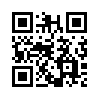 報名資格：復健科 住院醫師、主治醫師 (本課程以住院醫師為優先錄取對象，實際錄取名單以公告為準)費用：免費 名額：50位學分：復健醫學會(4學分申請中) 
聯絡方式：高雄榮民總醫院  復健科總醫師 clhung1989@vghks.gov.tw報名資格：復健科 住院醫師、主治醫師 (本課程以住院醫師為優先錄取對象，實際錄取名單以公告為準)費用：免費 名額：50位學分：復健醫學會(4學分申請中) 
聯絡方式：高雄榮民總醫院  復健科總醫師 clhung1989@vghks.gov.tw時間分鐘議程講師講師1:30~2:00報到報到報到報到1:50~2:00開場開場開場開場2:00~2:5050主題一: Current concept of rheumatologic rehabilitation謝霖芬醫師新光吳火獅紀念醫院 復健科 主治醫師輔仁大學醫學系 教授謝霖芬醫師新光吳火獅紀念醫院 復健科 主治醫師輔仁大學醫學系 教授2:50~3:4050主題二:Introduction of Cyriax concept of orthopaedic medicine謝霖芬醫師新光吳火獅紀念醫院 復健科 主治醫師輔仁大學醫學系 教授謝霖芬醫師新光吳火獅紀念醫院 復健科 主治醫師輔仁大學醫學系 教授3:40~4:0020中場休息4:00~4:5050主題三:玻尿酸及PRP在骨關節疾病的應用及研究分享孫淑芬醫師高雄榮民總醫院 神經復健科科主任國立陽明大學醫學系兼任副教授孫淑芬醫師高雄榮民總醫院 神經復健科科主任國立陽明大學醫學系兼任副教授4:50-5:4050主題四:Physical modality黃茂雄醫師高雄醫學大學附設醫院 復健科 主治醫師高雄醫學大學 教授黃茂雄醫師高雄醫學大學附設醫院 復健科 主治醫師高雄醫學大學 教授5:40賦     歸謝霖芬醫師謝霖芬醫師現任：輔仁大學醫學系專任教授新光吳火獅紀念醫院復健科主治醫師、前主任台灣肌痛學會常務理事台灣脊骨矯治醫學會常務監事、榮譽理事長台灣ICF學會監事Cyriax骨科醫學OMI國際證照台灣復健醫學會專科醫師甄審委員台灣復健醫學專科醫師及風濕病專科醫師經歷：新光吳火獅紀念醫院復健科主任台北市立中興醫院復健科主任台灣大學醫學院兼任助理教授學歷：台灣大學醫學系 學士美國賓夕法尼亞大學風濕科研究員孫淑芬醫師孫淑芬醫師現任：高雄榮民總醫院復健部神經復健科主任國立陽明大學醫學系兼任副教授台灣咀嚼吞嚥障礙醫學會理事台灣復健醫學會學術委員會委員經歷：復健醫學會全民健保委員樹人醫護管理學校講師國立陽明大學醫學系兼任助理教授學歷：國立陽明大學醫學系 學士美國加州舊金山大學神經醫學部研究員黃茂雄醫師黃茂雄醫師現任：高雄醫學大學醫學院醫學系暨醫學研究所教授台灣復健醫學會監事台灣復健醫學會復健專科醫師甄審委員台北市連倚南教授復醫學教育基金會董事台灣咀嚼吞嚥障礙醫學會理事經歷：高雄醫學大學醫學院復健醫學科教授兼主任高雄醫學大學學士後醫學系主任高雄醫學大學附設醫院復健科主任台灣復健醫學會常務理事台灣老年醫學會理監事學歷：高雄醫學大學醫學士高雄醫學大學醫學博士醫院地址：高雄市左營區大中一路386號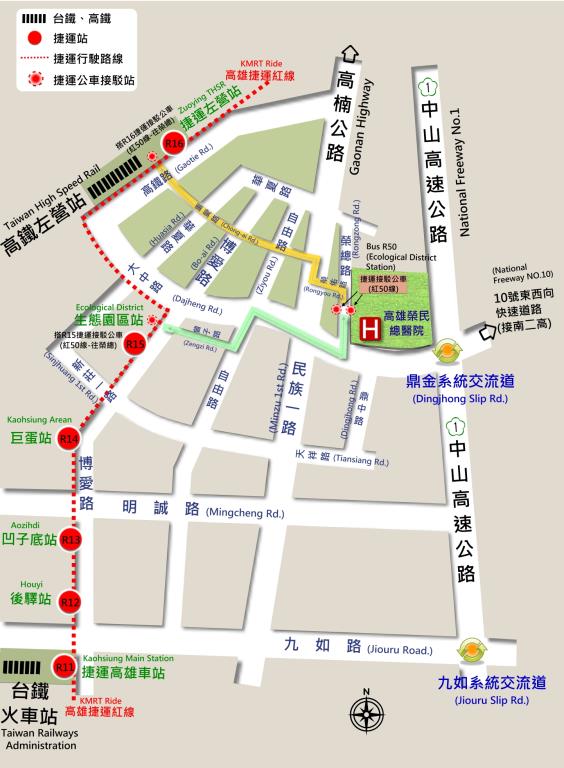 停車指引：本院院區分為醫療大樓、門診大樓、急診大樓、教研大樓及高齡醫學大樓，醫療大樓及教研大樓院區請由大中一路入出口進入，門診大樓、急診大樓及高齡醫學大樓院區請由榮總路(設有2處出入口)入出口進入，送貨車輛及大型車輛請由霞海南二街貨運車專用入出口。會議地點：高雄榮民總醫院 醫療大樓1樓：3A會議室【高雄榮總 平面簡圖】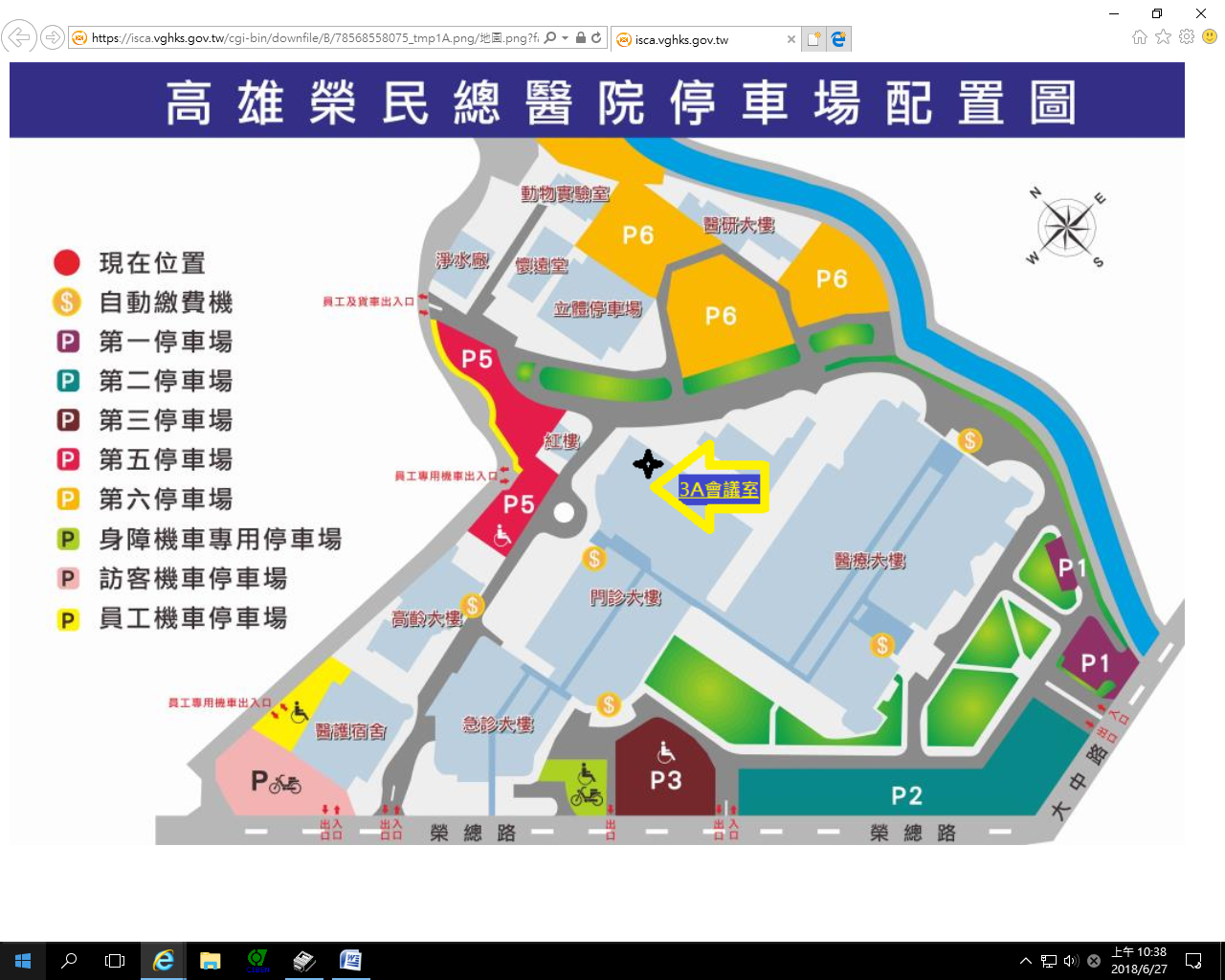 【高雄榮總 平面簡圖】